附件：上海建桥学院办事指南上海建桥学院办事指南B10001登记教工银行卡事项服务指南登记教工银行卡事项服务指南教职工办事登记教工银行卡事项服务指南登记教工银行卡事项服务指南办事项目描述办事项目描述办事项目描述上海建桥学院教职工登记银行卡事项上海建桥学院教职工登记银行卡事项上海建桥学院教职工登记银行卡事项办事机构办事机构办事机构机构名称：财务处办事地点：图书馆S502室办事地点：图书馆S502室接待时间：工作日，每周一至周五上午8:30-11:30，下午13:00-16:00接待时间：工作日，每周一至周五上午8:30-11:30，下午13:00-16:00接待时间：工作日，每周一至周五上午8:30-11:30，下午13:00-16:00办理形式：本人现场办理或委托办理咨询电话：38128305咨询电话：38128305受理人员：应滨璐受理人工号：14930 受理人工号：14930 办理对象与资格办理对象与资格办理对象与资格全体教职工全体教职工全体教职工携带材料及表格携带材料及表格携带材料及表格教职工本人的建设银行卡卡号。教职工本人的建设银行卡卡号。教职工本人的建设银行卡卡号。办理程序及期限办理程序及期限办理程序及期限办理程序：1、申办人到图书馆S502室，在《教工银行卡号登记簿》上登记工号、建设银行卡卡号、所在院（系）或部门名称、申办人姓名、联系方式；2、如申办人未能亲自来，可委托其他教职工代办。 办理期限：当场办理。办理程序：1、申办人到图书馆S502室，在《教工银行卡号登记簿》上登记工号、建设银行卡卡号、所在院（系）或部门名称、申办人姓名、联系方式；2、如申办人未能亲自来，可委托其他教职工代办。 办理期限：当场办理。办理程序：1、申办人到图书馆S502室，在《教工银行卡号登记簿》上登记工号、建设银行卡卡号、所在院（系）或部门名称、申办人姓名、联系方式；2、如申办人未能亲自来，可委托其他教职工代办。 办理期限：当场办理。收费标准及依据收费标准及依据收费标准及依据不收费不收费不收费办理依据办理依据办理依据单击此处输入文字。单击此处输入文字。单击此处输入文字。查询方式查询方式查询方式该事项为当场受理事项，不需查询。该事项为当场受理事项，不需查询。该事项为当场受理事项，不需查询。投诉监督投诉监督投诉监督办事机构投诉电话：38128251学校规范办事服务监督电话：58137893办事机构投诉电话：38128251学校规范办事服务监督电话：58137893办事机构投诉电话：38128251学校规范办事服务监督电话：58137893办事指南编号： B10001      初次制订时间：2011-12-19，最近一次修订：2016-03-30办事指南编号： B10001      初次制订时间：2011-12-19，最近一次修订：2016-03-30办事指南编号： B10001      初次制订时间：2011-12-19，最近一次修订：2016-03-30办事流程图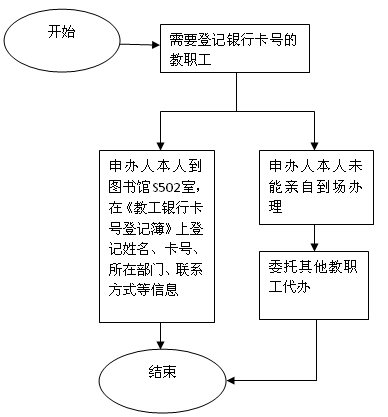 对办事流程不清楚的，可拨打咨询电话咨询。